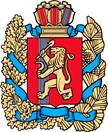 АДМИНИСТРАЦИЯ КУЛАКОВСКОГО СЕЛЬСОВЕТАМОТЫГИНСКОГО РАЙОНА КРАСНОЯРСКОГО КРАЯПОСТАНОВЛЕНИЕ21.05.2018г.                                                п. Кулаково                                                      № 33-пОб отмене постановления главы Кулаковского сельсовета от 11.01.2011 года № 1-пг «Об утверждении плана мероприятий по совершенствованию правового положения муниципальных учреждений муниципального образования Кулаковский сельсовет»Руководствуясь Уставом Кулаковского сельсовета Мотыгинского района Красноярского края ПОСТАНОВЛЯЮ:	1. Отменить постановление главы Кулаковского сельсовета от 11.01.2011 года № 1-пг «Об утверждении плана мероприятий по совершенствованию правового положения муниципальных учреждений муниципального образования Кулаковский сельсовет», как противоречащее действующему законодательству Российской Федерации. 	2. Контроль за исполнением настоящего Постановления оставляю за собой.3. Настоящее постановление вступает в силу в день его подписания и подлежит официальному опубликованию в газете «Кулаковские вести».Глава Кулаковского сельсовета                                                                           Н.В. Шалыгина